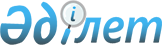 О внесении изменений в решение Акжарского районного маслихата от 6 января 2021 года № 66-19 "Об утверждении бюджета Уялинского сельского округа Акжарского района на 2021-2023 годы"Решение Акжарского районного маслихата Северо-Казахстанской области от 15 декабря 2021 года № 12-4
      Акжарский районный маслихат РЕШИЛ:
      1. Внести в решение Акжарского районного маслихата "Об утверждении бюджета Уялинского сельского округа Акжарского районана 2021-2023 годы"от 6января 2021 года № 66-19 (зарегистрировано в Реестре государственной регистрации нормативных правовых актов под № 6987) следующие изменения:
      пункт 1 изложить в новой редакции: 
      "1. Утвердить бюджет Уялинского сельского округаАкжарского районана 2021-2023 годы согласно приложениям 1, 2 и 3 к настоящему решению соответственно на 2021 год в следующих объемах:
      1) доходы – 26 705 тысяч тенге:
      налоговые поступления – 8 457тысяч тенге;
      неналоговые поступления –0тысяч тенге;
      поступления от продажи основного капитала – 0тысяч тенге;
      поступления трансфертов –18 248тысяч тенге; 
      2) затраты –34 952,9 тысяч тенге;
      3) чистое бюджетное кредитование – 0тысяч тенге:
      бюджетные кредиты – 0 тысяч тенге;
      погашение бюджетных кредитов – 0тысяч тенге;
      4) сальдо по операциям с финансовыми активами – 0 тысяч тенге:
      приобретение финансовых активов – 0 тысяч тенге;
      поступления от продажи финансовых активов государства – 0 тысяч тенге;
      5) дефицит (профицит) бюджета – -8 247,9 тысяч тенге;
      6) финансирование дефицита (использование профицита) бюджета –8 247,9 тысяч тенге:
      поступление займов – 0тысяч тенге;
      погашение займов – 0 тысяч тенге;
      используемые остатки бюджетных средств – 8 247,9 тысяч тенге.";
      приложение 1 к указанному решению изложить в новой редакции согласно приложению к настоящему решению.
      2. Настоящее решение вводится в действие с 1 января 2021 года.  Бюджет Уялинского сельского округа Акжарского района на 2021 год
					© 2012. РГП на ПХВ «Институт законодательства и правовой информации Республики Казахстан» Министерства юстиции Республики Казахстан
				
      Секретарь Акжарского районного маслихата 

А. Хоршат
Приложениек решению Акжарскогорайонного маслихатаСеверо-Казахстанской областиот 15 декабря 2021 года№ 12-4Приложение 1к решению Акжарскогорайонного маслихатаСеверо-Казахстанской областиот 6 января 2021 года№ 66-19
Категория
Класс
Подкласс
Наименование
Сумма тысяч тенге
I. Доходы
26705
1
Налоговые поступления
8457
01
Подоходный налог
6810
2
Индивидуальный подоходный налог 
6810
04
Налоги на собственность
1647
1
Hалоги на имущество
74
3
Земельный налог
73
4
Hалог на транспортные средства
1500
4
Поступления трансфертов
18248
02
Трансферты из вышестоящих органов государственного управления
18248
3
Трансферты из районного (города областного значения) бюджета
18248
Наименование
Наименование
Наименование
Наименование
Сумма 
тысяч тенге
Функциональная группа
Функциональная группа
Функциональная группа
Функциональная группа
Сумма 
тысяч тенге
Администратор бюджетной программы
Администратор бюджетной программы
Администратор бюджетной программы
Сумма 
тысяч тенге
Программа
Программа
Сумма 
тысяч тенге
II. Затраты
34952,9
01
Государственные услуги общего характера
19555,9
124
Аппарат акима города районного значения, села, поселка, сельского округа
19555,9
001
Услуги по обеспечению деятельности акима района в городе, города районного значения, поселка, села, сельского округа
19555,9
07
Жилищно-коммунальное хозяйство
13897
124
Аппарат акима города районного значения, села, поселка, сельского округа
13897
014
Организация водоснабжения населенных пунктов
3510
008
Освещение улиц в населенных пунктах
1250
009
Обеспечение санитарии населенных пунктов
1387
011
Благоустройство и озеленение населенных пунктов
7750
13
Другие
1500
124
Аппарат акима города районного значения, селах, поселка, сельского округа
1500
040
Реализация мероприятий для решения вопросов обустройства населенных пунктов в реализацию мер по содействию экономическому развитию регионов в рамках Государственной программы развития регионов до 2025 года
1500
III. Чистое бюджетное кредитование
0
IV. Сальдо по операциям с финансовыми активами
0
Приобретение финансовых активов
0
Поступление от продажи финансовых активов государства
0
V. Дефицит (Профицит) бюджета
-8247,9
VI. Финансирование дефицита (использование профицита ) бюджета 
8247,9
Категория
Класс
Подкласс
Наименование
Сумма тысяч тенге
8
Используемые остатки бюджетных средств
8247,9
01
Остатки бюджетных средств
8247,9
1
Свободные остатки бюджетных средств
8247,9